ПРОЕКТ	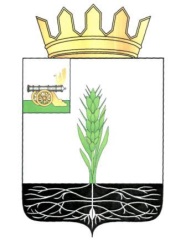 АДМИНИСТРАЦИЯ МУНИЦИПАЛЬНОГО ОБРАЗОВАНИЯ 
«ПОЧИНКОВСКИЙ  РАЙОН»  СМОЛЕНСКОЙ ОБЛАСТИП О С Т А Н О В Л Е Н И Е 
О внесении изменений в постановление Администрации муниципального образования «Починковский район» Смоленской области от 30.12.2016 №252-адмАдминистрация муниципального образования «Починковский район» Смоленской области п о с т а н о в л я е т:Внести в постановление Администрации муниципального образования «Починковский район» Смоленской области от 30.12.2016 №252-адм «Обеспечение безопасных условий для движения пешеходов на территории Починковского городского поселения Починковского района Смоленской области» (в редакции постановлений Администрации муниципального образования «Починковский район» Смоленской области от  23.03.2017 № 72-адм, от 12.03.2018 № 0026-адм, от 12.12.2018 № 0160-адм, от 18.02.2020 № 45-адм, от 29.05.2023 № 0057-адм) изменение, изложив муниципальную программу «Обеспечение безопасных условий для движения пешеходов на территории Починковского городского поселения Починковского района Смоленской области», в новой редакции (прилагается).Глава муниципального образования «Починковский район» Смоленской области                                              А.В. Голуб МУНИЦИПАЛЬНАЯ программа«Обеспечение безопасных условий для движения пешеходов на территории Починковского городского поселения Починковского района Смоленской области»П А С П О Р Тмуниципальной программыОсновные положения2.Показатели муниципальной программы3.Структура муниципальной программыФинансовое обеспечение муниципальной программыРаздел 1. Стратегические приоритеты в сфере реализации 
муниципальной программыВ новых условиях задача обеспечения безопасности дорожного движения в Российской Федерации и в частности в Починковском городском поселении Починковского района Смоленской области  непосредственно связана с результатами социально-экономических преобразований, развитием гражданского общества и не может быть решена без совместных усилий государства и общества, без общественной поддержки  и участия широких слоев населения в реализации государственных программ и проектов.	Проблема дорожно-транспортного травматизма  в Починковском городском поселении Починковского района Смоленской области, не смотря на возросшее внимание к ней органов государственной власти, общественности и средств массовой информации, в последние годы приобрела особую остроту в связи с ежегодным ростом количества дорожно-транспортных происшествий (далее по тексту - ДТП). Значительная тяжесть последствий ДТП зарегистрирована на автодорогах местного значения. Вызывает особую озабоченность проблема детского дорожно-транспортного травматизма.             На территории Починковского городского поселения Починковского  района МО МВД России «Починковский» Смоленской области за январь-декабрь 2022. зарегистрировано 3 учетных  дорожно-транспортных происшествий, в результате которых 1 человек погиб и 2 получили ранения. По сравнению с аналогичным периодом прошлого года количество ДТП уменьшилось на 19,6%, число погибших уменьшилось на 10,3%  число раненых уменьшилось на 30,8% Тяжесть последствий составила по городу Починку - 9,36%. В Починковском городском поселении Починковского района Смоленской области МО МВД России «Починковский» Смоленской области зарегистрировано 1 ДТП, совершенных при нарушении ПДД водителями автобусов. Количество ДТП из-за нарушения правил дорожного движения пешеходами, уменьшилось на 23,0%. Количество ДТП с участием детей не изменилось. Число погибших людей в таких ДТП не изменилось, число раненых уменьшилось на 23,3%.В целях создания условий для обеспечения безопасных условий для движения пешеходов на территории Починковского городского поселения Починковского района Смоленской области необходимо:- организация общественной поддержки мероприятий по повышению безопасности дорожного движения;- обеспечение условий повышения уровня знаний по безопасности дорожного движения у юных участников дорожного движения;- развитие системы организации движения транспортных средств и пешеходов и повышение безопасности дорожных условий.Реализация муниципальной программы будет способствовать:- сохранению существующих и устройству новых пешеходных переходов и тротуаров на территории города Починка Смоленской области; - совершенствование организации движения транспортных средств и пешеходов; - совершенствование освещенности пешеходных переходов, а именно установка (ремонт) дополнительных фонарей уличного (наружного) освещения или монтаж (ремонт) новых воздушных сетей уличного (наружного) освещения.В рамках муниципальной программы «Обеспечение безопасных условий для движения пешеходов на территории Починковского городского поселения Починковского района Смоленской области» будет реализовываться комплекс процессных мероприятий «Развитие безопасности дорожного движения для движения пешеходов».В рамках реализации данного мероприятия планируется выполнение работ по развитию безопасности дорожного движения для движения пешеходов, а именно:- обустройство уличного (наружного) освещения пешеходных переходов (тротуаров);- приобретение и установка дорожных знаков;- приобретение и установка ограждений пешеходных переходов (тротуаров);- устройство (ремонт) тротуаров и пешеходных переходов.Раздел 2. Сведения о региональных проектахФинансирование по региональным проектам не предусмотрено.Раздел 3. Сведения о ведомственных проектахФинансирование по ведомственным проектам не предусмотрено.Раздел 2. ПАСПОРТАкомплексов процессных мероприятийПАСПОРТкомплекса процессных мероприятий«Развитие безопасности дорожного движения для движения пешеходов»Общие положенияПоказатели реализации комплекса процессных мероприятийРаздел 3. СВЕДЕНИЯо финансировании структурных элементов муниципальной программы «Обеспечение безопасных условий для движения пешеходов на территории Починковского городского поселения Починковского района Смоленской области»от№УТВЕРЖДЕНАпостановлением Администрации муниципального образования «Починковский район» Смоленской области от 30.12.2016 №252-адм (в редакции постановлений Администрации муниципального образования «Починковский район» Смоленской области от 23.03.2017 № 72-адм, от 12.03.2018 № 0026-адм., от 12.12.2018 № 0160-адм, от18.02.2020 № 45-адм, от 29.05.2023 № 0057-адм)Наименование муниципальной программыМуниципальная программа «Обеспечение безопасных условий для движения пешеходов на территории Починковского городского поселения Починковского района Смоленской области»Ответственный исполнительАдминистрация муниципального образования «Починковский район» Смоленской областиЗаместитель Главы муниципального образования «Починковский район» Смоленской области  Зыкова Е.АПериод реализации муниципальной программыЭтап I: 2017 – 2023 годы;Этап II: 2024 – 2026 годыЦели муниципальной программысокращение количества лиц, погибших и раненных в результате дорожно-транспортных происшествий, и количества дорожно-транспортных происшествий с пострадавшими на территории Починковского городского поселения Починковского района Смоленской областиОбъемы финансового обеспечения за весь период реализацииОбщий объем финансирования Муниципальной программы составляет: 1 747,9 тыс. руб. из них: 2017 – 2023 годы – 922,4 тыс. руб. из них:- средства местного бюджета – 922,4 тыс. руб.;2024 год – 218,5 тыс. руб. из них:- средства местного бюджета – 218,5 тыс. руб.;2025 год – 303,5 тыс. руб. из них:- средства местного бюджета – 303,5 тыс. руб.;2026 год – 303,5 тыс. руб. из них:- средства местного бюджета – 303,5 тыс. руб.;Влияние на достижение целей государственных программ Российской ФедерацииСвязь с государственными программами Российской Федерации не предусмотренаНаименование показателяЕдиница измеренияБазовое значение показателя (2023 год)Планируемое значение показателяПланируемое значение показателяПланируемое значение показателяНаименование показателяЕдиница измеренияБазовое значение показателя (2023 год)2024 год2025 год2026 годприобретение и установка дорожных знаковед.10101010Количество установленных светофоров Т.7ед.2000приобретение и установка ограждений пешеходных переходов (тротуаров)ед.1111№
п/пЗадача структурного элементаКраткое описание ожидаемых эффектов от реализации задачи структурного элементаСвязь с показателями1234Региональный проектРегиональный проектРегиональный проектРегиональный проектУчастие в региональных проектах не предусмотрено Участие в региональных проектах не предусмотрено Участие в региональных проектах не предусмотрено Участие в региональных проектах не предусмотрено Ведомственный проектВедомственный проектВедомственный проектВедомственный проектУчастие в ведомственных проектах не предусмотрено Участие в ведомственных проектах не предусмотрено Участие в ведомственных проектах не предусмотрено Участие в ведомственных проектах не предусмотрено 3. Комплекс процессных мероприятий «Развитие безопасности дорожного движения для движения пешеходов»3. Комплекс процессных мероприятий «Развитие безопасности дорожного движения для движения пешеходов»3. Комплекс процессных мероприятий «Развитие безопасности дорожного движения для движения пешеходов»3. Комплекс процессных мероприятий «Развитие безопасности дорожного движения для движения пешеходов»Заместитель Главы муниципального образования «Починковский район» Смоленской области Заместитель Главы муниципального образования «Починковский район» Смоленской области Заместитель Главы муниципального образования «Починковский район» Смоленской области Заместитель Главы муниципального образования «Починковский район» Смоленской области 3.1Реализация мероприятий по обеспечению безопасности дорожного движения для движения пешеходов сокращение количества лиц, погибших и раненных в результате дорожно-транспортных происшествий, и количества дорожно-транспортных происшествий с пострадавшими на территории Починковского городского поселения Починковского района Смоленской области1) снижение количества дорожно-транспортных происшествий с участием пешеходов и тяжести последствий таких ДТП на дорогах Починковского городского поселения Починковского района  Смоленского района;2) совершенствование системы организации дорожного движения на дорогах поселения (пешеходных переходах);3) Снизить до минимального травматизм пешеходов на дорогах поселения.Источник финансового обеспеченияОбъем финансового обеспечения по годам реализации(тыс. рублей)Объем финансового обеспечения по годам реализации(тыс. рублей)Объем финансового обеспечения по годам реализации(тыс. рублей)Объем финансового обеспечения по годам реализации(тыс. рублей)Источник финансового обеспечениявсего2024 год2025 год2026 год12345В целом по муниципальной программе, в том числе:825,5218,5303,5303,5средства местного бюджета825,5218,5303,5303,5Ответственный за выполнение комплекса процессных мероприятийЗаместитель Главы муниципального образования «Починковский район» Смоленской области Зыкова Е.АСвязь с муниципальной программой Муниципальная программа «Создание условий для обеспечения качественными услугами ЖКХ и благоустройство муниципального образования Починковского городского поселения Починковского района Смоленской области»№ п/пНаименование показателя реализацииЕдиница измеренияБазовое значение показателя реализации (2023 год)Планируемое значение показателя реализации на очередной финансовый год и плановый периодПланируемое значение показателя реализации на очередной финансовый год и плановый периодПланируемое значение показателя реализации на очередной финансовый год и плановый периодПланируемое значение показателя реализации на очередной финансовый год и плановый период№ п/пНаименование показателя реализацииЕдиница измеренияБазовое значение показателя реализации (2023 год)2024 год2025 год2025 год2026 год123455671приобретение и установка дорожных знаковед.10101010102Количество установленных светофоров Т.7ед.200003приобретение и установка ограждений пешеходных переходов (тротуаров)ед.11111№ п/пНаименованиеУчастник муниципальной программыИсточник финансового обеспечения (расшифровать)Объем средств на реализацию муниципальной программы на очередной финансовый год и плановый период (тыс. рублей)Объем средств на реализацию муниципальной программы на очередной финансовый год и плановый период (тыс. рублей)Объем средств на реализацию муниципальной программы на очередной финансовый год и плановый период (тыс. рублей)Объем средств на реализацию муниципальной программы на очередной финансовый год и плановый период (тыс. рублей)№ п/пНаименованиеУчастник муниципальной программыИсточник финансового обеспечения (расшифровать)всего2024 год2025 год2026 годРегиональный проектРегиональный проектРегиональный проектРегиональный проектРегиональный проектРегиональный проектРегиональный проектРегиональный проектФинансирование по региональным проектам не предусмотрено. Финансирование по региональным проектам не предусмотрено. Финансирование по региональным проектам не предусмотрено. Финансирование по региональным проектам не предусмотрено. Финансирование по региональным проектам не предусмотрено. Финансирование по региональным проектам не предусмотрено. Финансирование по региональным проектам не предусмотрено. Финансирование по региональным проектам не предусмотрено. 2. Ведомственный проект 2. Ведомственный проект 2. Ведомственный проект 2. Ведомственный проект 2. Ведомственный проект 2. Ведомственный проект 2. Ведомственный проект 2. Ведомственный проект Финансирование по ведомственным проектам не предусмотрено. Финансирование по ведомственным проектам не предусмотрено. Финансирование по ведомственным проектам не предусмотрено. Финансирование по ведомственным проектам не предусмотрено. Финансирование по ведомственным проектам не предусмотрено. Финансирование по ведомственным проектам не предусмотрено. Финансирование по ведомственным проектам не предусмотрено. Финансирование по ведомственным проектам не предусмотрено. 3. Комплекс процессных мероприятий «Развитие безопасности дорожного движения для движения пешеходов»3. Комплекс процессных мероприятий «Развитие безопасности дорожного движения для движения пешеходов»3. Комплекс процессных мероприятий «Развитие безопасности дорожного движения для движения пешеходов»3. Комплекс процессных мероприятий «Развитие безопасности дорожного движения для движения пешеходов»3. Комплекс процессных мероприятий «Развитие безопасности дорожного движения для движения пешеходов»3. Комплекс процессных мероприятий «Развитие безопасности дорожного движения для движения пешеходов»3. Комплекс процессных мероприятий «Развитие безопасности дорожного движения для движения пешеходов»3. Комплекс процессных мероприятий «Развитие безопасности дорожного движения для движения пешеходов»3.1.Расходы на обеспечение безопасности дорожного движения для движения пешеходов Администрация муниципального образования «Починковский район»Смоленской областисредства местного бюджета825,5218,5303,5303,5Итого по комплексу процессных мероприятий Итого по комплексу процессных мероприятий Итого по комплексу процессных мероприятий всего825,5218,5303,5303,5Итого по комплексу процессных мероприятий Итого по комплексу процессных мероприятий Итого по комплексу процессных мероприятий средства местного бюджета825,5218,5303,5303,5Всего по муниципальной программеВсего по муниципальной программеВсего по муниципальной программевсего825,5218,5303,5303,5Всего по муниципальной программеВсего по муниципальной программеВсего по муниципальной программесредства местного бюджета825,5218,5303,5303,5